Gegužės 28 d., (antradienį) GOOGLE MEET platformoje vyks nuotolinis VVG valdybos posėdis.Pradžia – 16 val.DarbotvarkėDėl  vietos projektų perkėlimo į tinkamumo vertinimąDėl XVII kvietimo dokumentų derinimoDėl kitų klausimų:VVG valdybos pirmininkas 
Vidas Joneliūkštis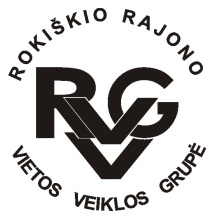 Rokiškio rajono vietos veiklos grupė, kodas - 300666756, adresas: Sąjūdžio a. 1, 
42136 Rokiškis, tel.: (8-458) 52752, +370 606 71327, el.paštas rokiskiovvg@gmail.com, 
www.rokiskiovvg.lt, a.s. LT667300010100795351, AB bankas „Swedbank“, banko kodas 73000
______________________________________________________________________________________Pranešimas dėl Rokiškio rajono VVG valdybos 2024-05-22